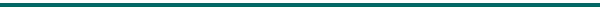 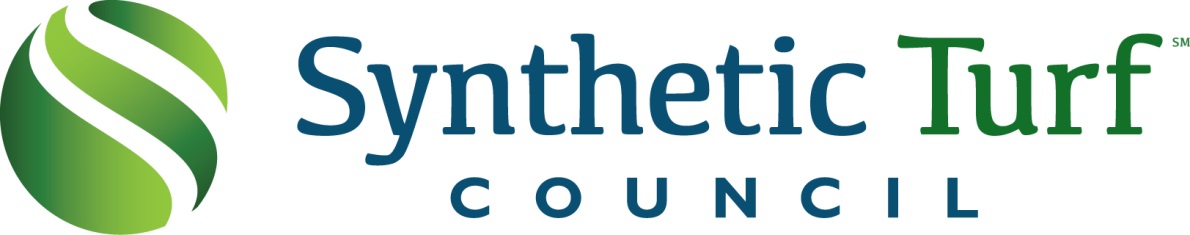 2014 STC e-Newsletter Media KitAbout STC NewsLineNow more than ever, professionals consume information on the go, STC NewsLine allows members to stay informed about timely industry topics and association news whether they are in the office or on the road.Enjoy the benefits of advertising in a targeted e-Newsletter distributed quarterly to thousands of STC members and non-member athletic directors, athletic facility directors, architects and engineers, and other top decision-makers:In addition to STC members, opt-in subscription for non-members means that professionals in the market for your products and services see your messageFrequently forwarded to others for additional exposureCross-promoted in other STC publications and other communication piecesDirects visitors to the landing page of your choice to facilitate the purchasing processArchives are accessible for unlimited online viewing Limited available ad space makes each position exclusiveChange artwork monthly at no additional cost to promote time-sensitive offers and events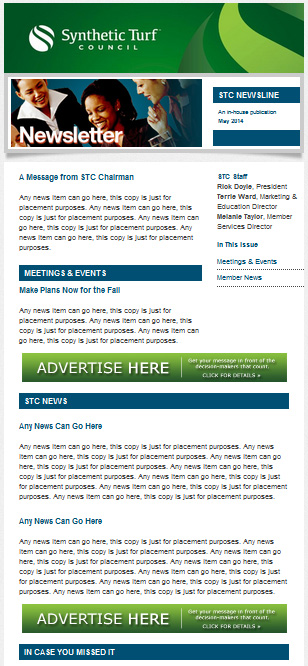 Horizontal Banners (530 x 80 pixels)4 issues | $900	2 issues | $475	1 issue | $250Only five spots available – NO ROTATIONLocated between article sections of the e-NewsletterSections include:Meetings & EventsSTC NewsIn Case You Missed ItIndustry NewsMember Newse-Newsletter Branding OpportunitiesTo be included in the STC NewsLine, please select from the options below, and then return this completed form to the STC office headquarters.Advertisements must be in JPG format at 530 x 80 pixels (animation and Flash/SWF files are not accepted) and the total file size must not exceed 100kb. Contract advertisers may change their ad artwork once a month at no additional cost.Advertisers will receive campaign performance reports that details monthly ad impressions and click-throughs on an as-requested basis.Horizontal Banner: 4 issues | $900	 2 issues | $475	 1 issue | $250All advertisers will receive an invoice for the total amount, due upon activation.
When renewing e-Newsletter ads, all companies will be renewed on a first-come, first-serve basis.Advertiser Information:All cancellations must be received in writing and all premium positions (banners) are NON-cancelable. Cancellations of online ads will be pro-rates to the next 30 days exposure.Please sign and return to:
Melanie Taylor, Member Services Director
Synthetic Turf Council
Phone: 678-385-6720 | Fax: 678-385-6501
melanie@syntheticturfcouncil.org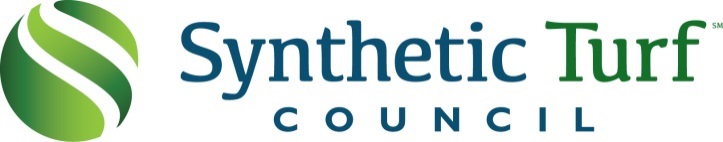 Company NamePrimary Contact/PositionBilling AddressCity, State, Zip, CountryPhone/FaxEmail AddressWebsiteCardholder NameCredit Card Number | Exp. DateI agree to all the terms of the rate sheet and this contract as applicable for my company.I agree to all the terms of the rate sheet and this contract as applicable for my company.Authorized signatureDate